18/04 RM04358Atividade – Página: 8Ligue cada periférico ao seu nome: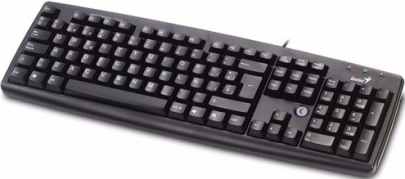 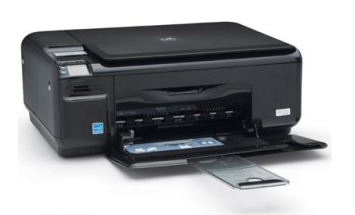 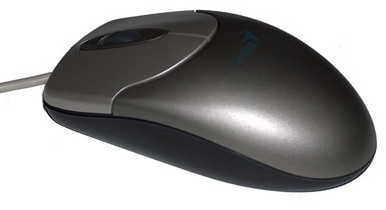 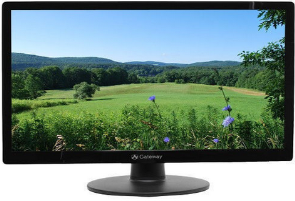 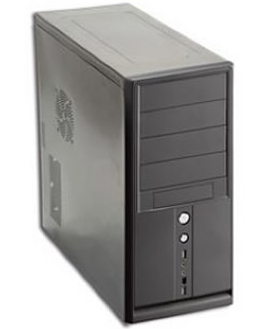 